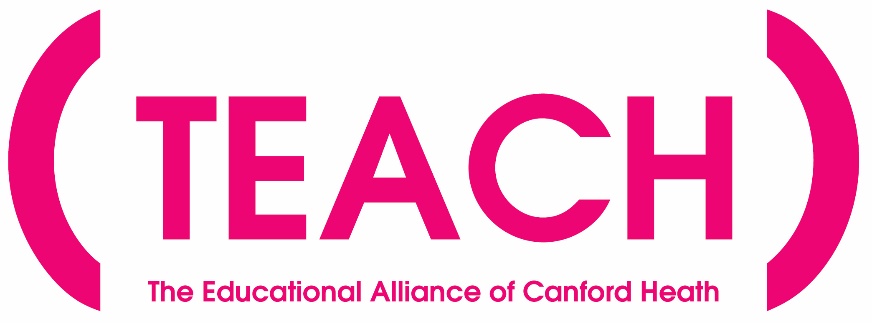 Executive Pay in excess of £100,000Period ended 31st August 2021The number of employees whose pay exceeded £100,000 was: 1BandSalary£120,000-£130,000Pension contribution£20,000-£30,000